МИНИСТЕРСТВО ЗДРАВООХРАНЕНИЯПРИДНЕСТРОВСКОЙ МОЛДАВСКОЙ РЕСПУБЛИКИ16 августа 2021 г.                                                                                                                      № 8г. ТираспольПРОТОКОЛзаседания тендерной комиссииМинистерства здравоохраненияПриднестровской Молдавской Республикина предоставление услуг по организациилечебного питания пациентов,находящихся на стационарном леченииза период сентябрь-декабрь 2021 годаПОВЕСТКА ДНЯ:Предоставление услуг по организации лечебного питания пациентов, находящихся на стационарном лечении за период сентябрь-декабрь 2021 года:Техническое задание к услугам по организации лечебного питания пациентов, находящихся на стационарном леченииТендерная комиссия Министерства здравоохранения Приднестровской Молдавской Республики осуществляет свою деятельность в соответствии с Постановлением Правительства Приднестровской Молдавской Республики от 30 января 2014 года № 36 «Об утверждении Положений, регулирующих порядок проведения ведомственного тендера, заключения договоров о закупках товаров, выполнении работ, предоставлении услуг, выдачи заключения, регистрации и осуществления финансирования договоров, заключаемых организациями, финансируемыми, за счет средств бюджетов различных уровней» (САЗ 14-6) в действующей редакции.СЛУШАЛИ:На официальном сайте Министерства здравоохранения Приднестровской Молдавской Республики (www.minzdrav.gospmr.org) 4 августа 2021 года размещена детальная информация о проведении Министерством здравоохранения Приднестровской Молдавской Республики тендера на предоставление услуг по организации лечебного питания пациентов, находящихся на стационарном лечении за период сентябрь-декабрь 2021 года.Заявки на участие в тендере принимались до 17 часов 00 минут 13 августа 2021 года включительно.До указанного срока в секретариат тендерной комиссии поступила 1 (одна) заявка на участие в тендере от хозяйствующего субъекта – МУ «Управление по организации питания в учреждениях УНО г. Бендеры»:1. МУ «Управление по организации питания в учреждениях УНО 
г. Бендеры», ПМР:MD-3200 ПМР, г. Бендеры, ул. Ленина, 27р/сч 2191380002230118, в Бендерском филиале ЗАО «Приднестровский Сбербанк»к/с 20210000094 куб 38, ф/к 0300018730Начальник – Осипова Валентина Дмитриевнаe-mail: pitaniebend@mail.ruКонтактные телефоны: 0 (552) 2 23 22, 0 (552) 2 41 53.Заседание тендерной комиссии объявляется открытым.ВЫСТУПИЛИ:Булига Т.В.: Сегодня, 16 августа 2021 года, проводится первый этап заседания тендерной комиссии на предоставление услуг по организации лечебного питания пациентов, находящихся на стационарном лечении за период сентябрь-декабрь 2021 года. На официальном сайте Министерства здравоохранения Приднестровской Молдавской Республики 4 августа 2021 года была размещена информация о проведении тендера (www.minzdrav.gospmr.org).На тендер поступила 1 (одна) заявка на участие в тендере от хозяйствующего субъекта: МУ «Управление по организации питания в учреждениях УНО г. Бендеры».Булига Т.В.: В связи с наличием заявки на участие в тендере от 1 (одного) хозяйствующего субъекта, предлагаю объявить повторный тендер на предоставление услуг по организации лечебного питания пациентов, находящихся на стационарном лечении за период сентябрь-декабрь 2021 года по следующим позициям:Голосовали:«ЗА» – 7 (семь) – единогласно,«ПРОТИВ» – 0 (ноль),«ВОЗДЕРЖАЛИСЬ» – 0 (ноль)РЕШИЛИ:I. В связи с наличием заявки на участие в тендере от 1 (одного) хозяйствующего субъекта, объявить повторный тендер на предоставление услуг по организации лечебного питания пациентов, находящихся на стационарном лечении за период сентябрь-декабрь 2021 года по следующим позициям:Заседание тендерной комиссии объявляется закрытымМИНИСТЕРУЛОКРОТИРИИ СЭНЭТЭЦИЙАЛ РЕПУБЛИЧИЙМОЛДОВЕНЕШТЬ НИСТРЕНЕ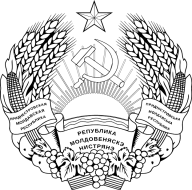 МIНICТЕРСТВООХОРОНИ ЗДОРОВ’ЯПРИДНIСТРОВСЬКОIМОЛДАВСЬКОI РЕСПУБЛIКИСостав тендерной комиссии:Председатель комиссии:Булига Т.В.Заместитель председатель комиссии:Кузнецов А.Г.Члены комиссии:Музыка Е.Н.Цушко Е.С.Любенко А.В.Серая Г.И.Кукин С.В.Рулле С.В.Секретариат:Тиханская Е.А.Киржой Ю.О.Присутствовали на Skype-конференции:Представитель Управления по борьбе с экономическими преступлениями и коррупцией Министерства внутренних дел Приднестровской Молдавской РеспубликиПредставитель Министерства государственной безопасности Приднестровской Молдавской РеспубликиНачальник МУ «Управление по организации питания в учреждениях УНО г. Бендеры» – Осипова В.Д.Присутствовали на Skype-конференции:Представитель Управления по борьбе с экономическими преступлениями и коррупцией Министерства внутренних дел Приднестровской Молдавской РеспубликиПредставитель Министерства государственной безопасности Приднестровской Молдавской РеспубликиНачальник МУ «Управление по организации питания в учреждениях УНО г. Бендеры» – Осипова В.Д.Отсутствовали:Заместитель председателя комиссии:Секретариат:Кузнецов А.Г.Киржой Ю.О.№ п/пНаименованиеЕд. изм.Колич-во1Организация лечебного питания пациентов, находящихся на стационарном лечении в ГУ «Рыбницкая центральная районная больница» в 2021 году:Стол № 1* – 4 320 порцийСтол № 16 – 3 240 порцийСтол № 4 – 2 160 порцийСтол № 5 – 11 520 порцийСтол № 10 – 24 120 порцийСтол № 9 – 10 080 порцийСтол № 15 – 71 417 порцийУслуга1* – примерный рацион питания больных указан в Приложении (см. документ-Word в конце объявления)* – примерный рацион питания больных указан в Приложении (см. документ-Word в конце объявления)* – примерный рацион питания больных указан в Приложении (см. документ-Word в конце объявления)* – примерный рацион питания больных указан в Приложении (см. документ-Word в конце объявления)2Организация лечебного питания пациентов, находящихся на стационарном лечении в ГУ «Григориопольская центральная районная больница» в 2021 году:Стол № 1 – 7 300 порцийСтол № 5 – 1 460 порцийСтол № 7 – 2 920 порцийСтол № 9 – 3 650 порций Стол № 10 – 13 870 порцийСтол № 15 – 29 200 порцийдети № 15 – 7 300 порцийдети № 16 – 2 920 порцийуслуга1Примерный рацион питания больных указан в Приложении (см. документ-Word в конце объявления)Примерный рацион питания больных указан в Приложении (см. документ-Word в конце объявления)Примерный рацион питания больных указан в Приложении (см. документ-Word в конце объявления)Примерный рацион питания больных указан в Приложении (см. документ-Word в конце объявления)3Организация лечебного питания пациентов, находящихся на стационарном лечении в ГУ «Республиканский госпиталь инвалидов ВОВ» в период 2021 году:Стол № 1 – 5 616 порцийСтол № 7 – 1 572 порцийСтол № 9 – 12 348 порцийСтол № 15 – 57 348 порцийуслуга1Примерный рацион питания больных указан в Приложении (см. документ-Word в конце объявления)Примерный рацион питания больных указан в Приложении (см. документ-Word в конце объявления)Примерный рацион питания больных указан в Приложении (см. документ-Word в конце объявления)Примерный рацион питания больных указан в Приложении (см. документ-Word в конце объявления)4Организация лечебного питания пациентов, находящихся на стационарном лечении в ГУ «Бендерская центральная городская больница» в 2021 году:Общие отделения:Стол № 15 – 4 830 порцийСтол № 10 – 7 350 порцийСтол № 9 – 4 200 порцийСтол № 5 – 3 150 порцийСтол № 4 – 1 050 порцийСтол № 1 – 2 520 порцийИнфекционные отделения:Стол № 15 – 47 250 порцийСтол № 10 – 15 750 порцийСтол № 9 – 13 650 порцийСтол № 5 – 2 100 порцийСтол № 4 – 630 порцийСтол № 1 – 630 порцийУслуга1Примерный рацион питания больных указан в Приложении (см. документ-Word в конце объявления)Количество порций указано по состоянию на 13.04.2021 г. и может изменяться, о чем будет сообщаться в порядке, указанном в договореПримерный рацион питания больных указан в Приложении (см. документ-Word в конце объявления)Количество порций указано по состоянию на 13.04.2021 г. и может изменяться, о чем будет сообщаться в порядке, указанном в договореПримерный рацион питания больных указан в Приложении (см. документ-Word в конце объявления)Количество порций указано по состоянию на 13.04.2021 г. и может изменяться, о чем будет сообщаться в порядке, указанном в договореПримерный рацион питания больных указан в Приложении (см. документ-Word в конце объявления)Количество порций указано по состоянию на 13.04.2021 г. и может изменяться, о чем будет сообщаться в порядке, указанном в договоре№ПараметрыТребованияСоответствие требованиюПрим.1. Общие требования1. Общие требования1. Общие требования1. Общие требования1. Общие требования1.1Заказчик услугГУ «БЦГБ»,ГУ «РЦРБ»,ГУ «РГИВОВ»,ГУ «ГЦРБ»обязательно1.2Начало оказания услугНе позднее 3 месяцев после подписания договора оптимально1.3Исполнитель услугуказать наименование, приложить копию свидетельства о государственной регистрации юридического лицаобязательно1.4Наличие у исполнителя на момент начала оказания услуг производственных площадей для приготовления питания и хранения продуктов (собственных или на правах аренды у заказчика услуг в обязательном порядке)на правах аренды у заказчика услугобязательно1.5Возможность заключения трудовых договоров с сотрудниками ЛПУ, штатные должности которых будут сокращены с момента начала оказания услуг.наличиеобязательно1.6Наличие на момент начала оказания услуг положительного санитарно-эпидемиологического заключения на вид деятельности на производственные площади, указанные в пункте 1.4наличиеобязательно1.7Оказание услуг по организации лечебного питания должно осуществляться в соответствии с:Сан ПиН МЗ СЗ ПМР 2.1.3.1375-04Сан ПиН МЗ СЗ ПМР 2.3.6.1079-06 и другими требованиями, установленными действующим законодательством.наличиеобязательно1.8Обеспечение пациентов ежедневно 4 разовым лечебным питанием в зависимости от выбранного типа диеты.наличиеобязательно2. Права и функции заказчика2. Права и функции заказчика2. Права и функции заказчика2. Права и функции заказчика2. Права и функции заказчика2.1Заказчик предоставляет исполнителю четырнадцатидневное меню лечебного питания по столам.наличиеобязательно2.2Заказчик имеет право, по согласованию с Исполнителем, вносить изменения в меню, учитывая сезонность продуктов (овощи, фрукты), о чем будет сообщаться в сроки, оговоренные договором.наличиеобязательно2.3Заказчик имеет право осуществлять контроль за качеством продуктов питания, используемых при приготовлении пищи, условиями их хранения, технологией приготовления блюд и качеством и органолептическими свойствами готовых блюд.наличиеобязательно2.4Заказчик ежедневно, в сроки, оговоренные договором, предоставляет количество питающихся, для составления меню раскладки, и дополнительной меню раскладки по столам.наличиеобязательно2.5Заказчик направляет своих представителей, в сроки оговоренных в договоре, для получения приготовленных блюд.наличиеобязательно3. Функции исполнителя3. Функции исполнителя3. Функции исполнителя3. Функции исполнителя3. Функции исполнителя3.1Выдача готовых блюд, а также расфасованных продуктов, осуществляется сотрудниками исполнителя в выделенном помещении пищеблоканаличиеобязательно3.2Наличие бракеражной комиссии, в составе которой должен быть специалист диетолог.наличиеобязательно3.3Объём неснижаемого запаса пищевых продуктов, постоянно находящихся на складе исполнителя, не менееобъём, необходимый для обеспечения учреждения лечебным питанием в течение 7 сутокоптимально3.4Все поставляемые пищевые продукты (за исключением используемых для приготовления блюд) должны соответствовать: Сан ПиН МЗ СЗ ПМР 2.3.2.1078-07, Сан ПиН МЗ СЗ ПМР 2.3.6.1079-06наличиеобязательно3.5При приготовлении пищи должны соблюдаться санитарные нормы и правила, действующие для предприятий общественного питания (Сан ПиН МЗ СЗ ПМР 2.3.6.1079-06)наличиеобязательно3.6Исполнитель должен обеспечивать беспрепятственный доступ представителей заказчика на пункт приготовления питания для контроля за качеством продуктов питания, используемых при приготовлении пищи, условиями их хранения, технологией приготовления блюд и качеством и органолептическими свойствами готовых блюд.наличиеобязательно3.7Сводное семидневное меню и карточки-раскладки блюд лечебного питания составляются и утверждаются заказчиком и не могут быть изменены на протяжении всего действия договора без согласования сторонналичиеобязательно3.8Приготовление готовых блюд лечебного питания осуществляется 4 раз в день в зависимости от назначенного типа диеты и среднесуточными нормами питания, установленные действующими нормативными актами.наличиеобязательно3.9Закупка продуктов, предназначенных для питания пациентов заказчиканаличиеобязательно3.10Проверка качества и безопасности продуктов при их поступлении на склад и пищеблок, в процессе их хранения и использования в приготовлении лечебного питанияналичиеобязательно3.11Контроль правильности хранения запаса продуктов питанияналичиеобязательно3.12Осуществление правильной закладки продуктов при приготовлении блюдналичиеобязательно3.13Снятие суточной пробы перед каждой выдачей пищи, с обязательной записью в бракеражный журнал.наличиеобязательно3.14Обеспечение качества и безопасности, количества и ассортимента продуктов, используемых для приготовления питанияналичиеобязательно3.15Осуществление приготовления питания для пациентов заказчика на основании порционных требований, меню-раскладки, подготавливаемых заказчикомналичиеобязательно3.16При оказании услуг по предоставлению лечебного питания, соблюдение установленных санитарных, технологических, противопожарных и иных нормативных требований, а также правил охраны труда и техники безопасности в т. ч. соблюдение нормативов, определяющих нормы натуральных компонентов и калорийности в лечебном питанииналичиеобязательно3.17Контроль санитарного состояния пищеблока, помещений, конструкций, сооружений, оборудования, средств, инструментов, инвентаря, транспортных средств используемых при оказании услугналичиеобязательно3.18При отпуске заказчику рационов для питания больных, обеспечение следующих температур готовой пищи:первых блюд – не ниже 810С, вторых блюд и гарниров – не ниже 560С,холодных блюд и напитков – от 5 до 120С,горячих напитков – не ниже 810С.наличиеобязательно3.19Исполнитель обеспечивает отпуск готовой продукции своими силаминаличиеобязательно3.20Изменение расчета потребности в продуктах в виде дополнительной меню-раскладки и выписки требования на склад, в случае изменения количества пациентов более 3 человек по сравнению с данными на начало текущего дня, в соответствии с заявкой заказчика в телефонном режименаличиеобязательно3.20В исключительных случаях и только с письменного согласия заказчика осуществление замены одного продукта другим при отсутствии полного набора продуктов, индивидуализацию химического состава и калорийности стандартных диет за счет увеличения или уменьшения количества буфетных продуктов (хлеб, сахар, мясо).наличиеобязательно3.21Исполнитель самостоятельно несет расходы в случае выбраковки недоброкачественно приготовленного лечебного питания.наличиеобязательно№ п/пНаименованиеЕд. изм.Колич-во1Организация лечебного питания пациентов, находящихся на стационарном лечении в ГУ «Рыбницкая центральная районная больница» в 2021 году:Стол № 1* – 4 320 порцийСтол № 16 – 3 240 порцийСтол № 4 – 2 160 порцийСтол № 5 – 11 520 порцийСтол № 10 – 24 120 порцийСтол № 9 – 10 080 порцийСтол № 15 – 71 417 порцийУслуга1* – примерный рацион питания больных указан в Приложении (см. документ-Word в конце объявления)* – примерный рацион питания больных указан в Приложении (см. документ-Word в конце объявления)* – примерный рацион питания больных указан в Приложении (см. документ-Word в конце объявления)* – примерный рацион питания больных указан в Приложении (см. документ-Word в конце объявления)2Организация лечебного питания пациентов, находящихся на стационарном лечении в ГУ «Григориопольская центральная районная больница» в 2021 году:Стол № 1 – 7 300 порцийСтол № 5 – 1 460 порцийСтол № 7 – 2 920 порцийСтол № 9 – 3 650 порций Стол № 10 – 13 870 порцийСтол № 15 – 29 200 порцийдети № 15 – 7 300 порцийдети № 16 – 2 920 порцийуслуга1Примерный рацион питания больных указан в Приложении (см. документ-Word в конце объявления)Примерный рацион питания больных указан в Приложении (см. документ-Word в конце объявления)Примерный рацион питания больных указан в Приложении (см. документ-Word в конце объявления)Примерный рацион питания больных указан в Приложении (см. документ-Word в конце объявления)3Организация лечебного питания пациентов, находящихся на стационарном лечении в ГУ «Республиканский госпиталь инвалидов ВОВ» в период 2021 году:Стол № 1 – 5 616 порцийСтол № 7 – 1 572 порцийСтол № 9 – 12 348 порцийСтол № 15 – 57 348 порцийуслуга1Примерный рацион питания больных указан в Приложении (см. документ-Word в конце объявления)Примерный рацион питания больных указан в Приложении (см. документ-Word в конце объявления)Примерный рацион питания больных указан в Приложении (см. документ-Word в конце объявления)Примерный рацион питания больных указан в Приложении (см. документ-Word в конце объявления)4Организация лечебного питания пациентов, находящихся на стационарном лечении в ГУ «Бендерская центральная городская больница» в 2021 году:Общие отделения:Стол № 15 – 4 830 порцийСтол № 10 – 7 350 порцийСтол № 9 – 4 200 порцийСтол № 5 – 3 150 порцийСтол № 4 – 1 050 порцийСтол № 1 – 2 520 порцийИнфекционные отделения:Стол № 15 – 47 250 порцийСтол № 10 – 15 750 порцийСтол № 9 – 13 650 порцийСтол № 5 – 2 100 порцийСтол № 4 – 630 порцийСтол № 1 – 630 порцийУслуга1Примерный рацион питания больных указан в Приложении (см. документ-Word в конце объявления)Количество порций указано по состоянию на 13.04.2021 г. и может изменяться, о чем будет сообщаться в порядке, указанном в договореПримерный рацион питания больных указан в Приложении (см. документ-Word в конце объявления)Количество порций указано по состоянию на 13.04.2021 г. и может изменяться, о чем будет сообщаться в порядке, указанном в договореПримерный рацион питания больных указан в Приложении (см. документ-Word в конце объявления)Количество порций указано по состоянию на 13.04.2021 г. и может изменяться, о чем будет сообщаться в порядке, указанном в договореПримерный рацион питания больных указан в Приложении (см. документ-Word в конце объявления)Количество порций указано по состоянию на 13.04.2021 г. и может изменяться, о чем будет сообщаться в порядке, указанном в договоре№ п/пНаименованиеЕд. изм.Колич-во1Организация лечебного питания пациентов, находящихся на стационарном лечении в ГУ «Рыбницкая центральная районная больница» в 2021 году:Стол № 1* – 4 320 порцийСтол № 16 – 3 240 порцийСтол № 4 – 2 160 порцийСтол № 5 – 11 520 порцийСтол № 10 – 24 120 порцийСтол № 9 – 10 080 порцийСтол № 15 – 71 417 порцийУслуга1* – примерный рацион питания больных указан в Приложении (см. документ-Word в конце объявления)* – примерный рацион питания больных указан в Приложении (см. документ-Word в конце объявления)* – примерный рацион питания больных указан в Приложении (см. документ-Word в конце объявления)* – примерный рацион питания больных указан в Приложении (см. документ-Word в конце объявления)2Организация лечебного питания пациентов, находящихся на стационарном лечении в ГУ «Григориопольская центральная районная больница» в 2021 году:Стол № 1 – 7 300 порцийСтол № 5 – 1 460 порцийСтол № 7 – 2 920 порцийСтол № 9 – 3 650 порций Стол № 10 – 13 870 порцийСтол № 15 – 29 200 порцийдети № 15 – 7 300 порцийдети № 16 – 2 920 порцийуслуга1Примерный рацион питания больных указан в Приложении (см. документ-Word в конце объявления)Примерный рацион питания больных указан в Приложении (см. документ-Word в конце объявления)Примерный рацион питания больных указан в Приложении (см. документ-Word в конце объявления)Примерный рацион питания больных указан в Приложении (см. документ-Word в конце объявления)3Организация лечебного питания пациентов, находящихся на стационарном лечении в ГУ «Республиканский госпиталь инвалидов ВОВ» в период 2021 году:Стол № 1 – 5 616 порцийСтол № 7 – 1 572 порцийСтол № 9 – 12 348 порцийСтол № 15 – 57 348 порцийуслуга1Примерный рацион питания больных указан в Приложении (см. документ-Word в конце объявления)Примерный рацион питания больных указан в Приложении (см. документ-Word в конце объявления)Примерный рацион питания больных указан в Приложении (см. документ-Word в конце объявления)Примерный рацион питания больных указан в Приложении (см. документ-Word в конце объявления)4Организация лечебного питания пациентов, находящихся на стационарном лечении в ГУ «Бендерская центральная городская больница» в 2021 году:Общие отделения:Стол № 15 – 4 830 порцийСтол № 10 – 7 350 порцийСтол № 9 – 4 200 порцийСтол № 5 – 3 150 порцийСтол № 4 – 1 050 порцийСтол № 1 – 2 520 порцийИнфекционные отделения:Стол № 15 – 47 250 порцийСтол № 10 – 15 750 порцийСтол № 9 – 13 650 порцийСтол № 5 – 2 100 порцийСтол № 4 – 630 порцийСтол № 1 – 630 порцийУслуга1Примерный рацион питания больных указан в Приложении (см. документ-Word в конце объявления)Количество порций указано по состоянию на 13.04.2021 г. и может изменяться, о чем будет сообщаться в порядке, указанном в договореПримерный рацион питания больных указан в Приложении (см. документ-Word в конце объявления)Количество порций указано по состоянию на 13.04.2021 г. и может изменяться, о чем будет сообщаться в порядке, указанном в договореПримерный рацион питания больных указан в Приложении (см. документ-Word в конце объявления)Количество порций указано по состоянию на 13.04.2021 г. и может изменяться, о чем будет сообщаться в порядке, указанном в договореПримерный рацион питания больных указан в Приложении (см. документ-Word в конце объявления)Количество порций указано по состоянию на 13.04.2021 г. и может изменяться, о чем будет сообщаться в порядке, указанном в договоре